Velotour «Rund um den Sihlsee»Sonntag, 26. Mai 2019          	Start: 08.30 Uhr beim SeewasserwerkStrecke ca. 60 km			Höhenmeter ca. 450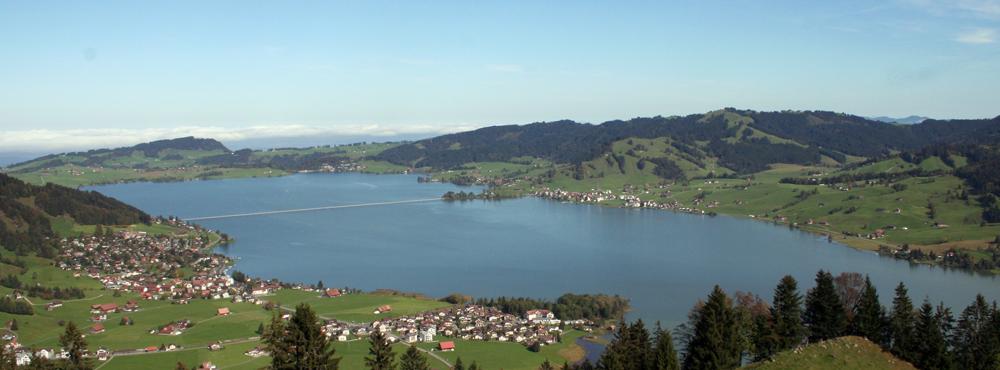 Wir radeln nach Pfäffikon und fahren mit der S40 nach Biberbrugg.Nach zwei kurzen Aufstiegen über Bennau – Schnabelsberg – Einsiedeln – Staumauer wartet der Kaffee im Restaurant «Grüene Aff» auf uns.Meist flach geht’s über Willerzell – Euthal – Studen – Gross zurück nach Einsiedeln zum Mittagessen um ca. 13 Uhr in der Milchmanufaktur.Frisch gestärkt fahren wir abwärts über Biberbrugg – Schindellegi – Feusisberg nach Lachen wo wir gegen 16 Uhr eintreffen._______________________________________________________________________________Nach dem Mittagessen gäbe es Gelegenheit für eine ca. 1-stündige Führung in der Milchmanufaktur. Ankunft zuhause dementsprechend später. Bitte Interesse bei der Anmeldung angeben. Kosten bei 10 Pers. ca. Fr. 18.00 p/P.________________________________________________________________________________Die Tour findet nur bei schönem Wetter statt. Es gibt kein Verschiebedatum.Bei zweifelhafter Witterung geben wir ab Samstagmittag, 25. Mai Auskunft.Anmeldung bitte bis am Samstag, 18. MaiBrigitte + Werner  FischerTel.  055 442 35 62SMS oder WhatsApp   079 446 41 68E-Mail:  rotbach.48@bluewin.ch